Early Intervention/Early Childhood Special Education Specialist Defined 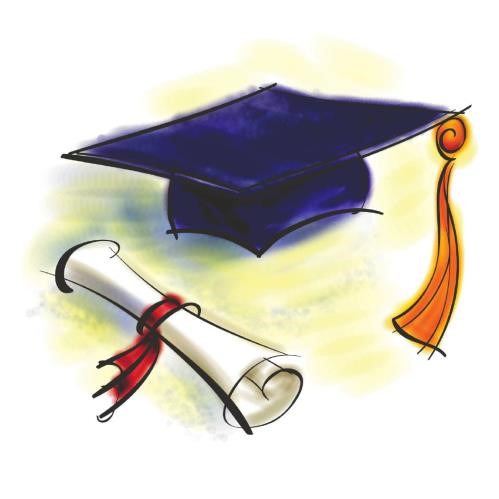 Early Intervention and Early Childhood Special Education Specialist is defined in OAR 581-015-2700 as: "Professionals who implement or coordinate the implementation of individualized family service plans." Oregon Administrative Rule 581-015-2900 states, "Early Intervention and Early Childhood Specialists shall possess a minimum of a baccalaureate degree in early childhood, special education or a related field.” Specialists without TSPC licensure or endorsement shall meet the requirements of the authorization process within 12 months of employment. 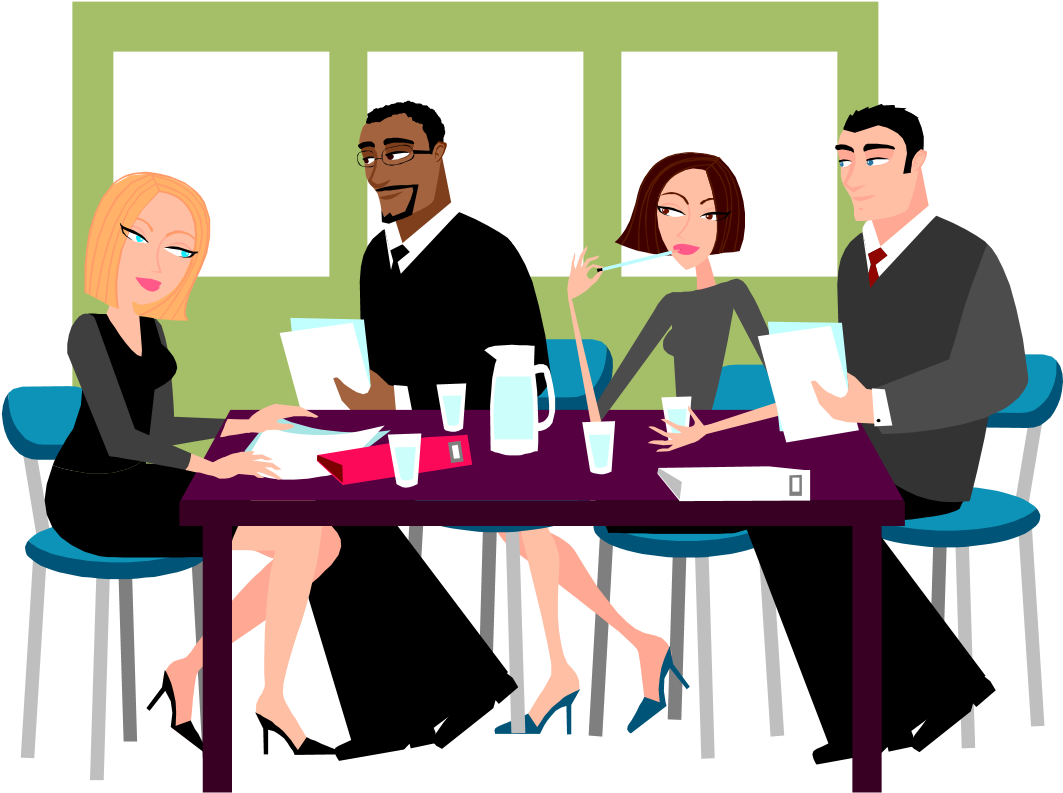 Roles of the Early Childhood Specialists The specific roles of the Early Childhood Specialist are also delineated in OAR 581-015-2905. The OAR states that: "Responsibilities of the Early Childhood Specialist may include but are not limited to: Coordination of EI/ECSE services to children and their families; Assessment of children in EI/ECSE programs; Development and implementation of Individualized Family Service Plans; Development and implementation of data collection systems; Provision of consultation and support, as necessary, to families and staff; Training of instructional assistants; and Compliance with procedural safeguards. Provision of specialized instruction." Early Childhood Specialist Authorization Content The content of the Early Childhood Specialist Authorization consists of twenty-seven components within seven Standard Areas. These are based on the national Division of Early Childhood (DEC) EI/ECSE Standards. The Standard Areas are: Child Development and Early LearningPartnering with FamiliesCollaboration and TeamingAssessment Processes Application of Curriculum Frameworks in the Planning of Meaningful Learning ExperienceUsing Responsive and Reciprocal Interactions, Interventions, and InstructionProfessional and Ethical Practice Supporting guidance has also been developed for each of the components to assist you in documenting your knowledge and skills. You may find a list of all specialist components with guidance in Standards for Professionals Working in EI/ECSE in OregonDEC also has additional resources that might be helpful: Standards and Assessment ChartPerformance Indicators https://www.dec-sped.org/ei-ecse-resources